ПРАВИТЕЛЬСТВО РЕСПУБЛИКИ ДАГЕСТАНПОСТАНОВЛЕНИЕот 6 апреля 2023 г. N 122О СОЗДАНИИ АВТОНОМНОЙ НЕКОММЕРЧЕСКОЙ ОРГАНИЗАЦИИ"ЦЕНТР ПОДДЕРЖКИ ГРАЖДАНСКИХ ИНИЦИАТИВ РЕСПУБЛИКИ ДАГЕСТАН"В целях реализации мер государственной поддержки социально ориентированных некоммерческих организаций (далее - СО НКО), осуществляющих деятельность в Республике Дагестан, физических лиц, участвующих в развитии институтов гражданского общества, и в соответствии с Федеральным законом от 12 января 1996 г. N 7-ФЗ "О некоммерческих организациях" Правительство Республики Дагестан постановляет:1. Создать автономную некоммерческую организацию "Центр поддержки гражданских инициатив Республики Дагестан" (далее - АНО "Центр поддержки гражданских инициатив Республики Дагестан").2. Установить, что АНО "Центр поддержки гражданских инициатив Республики Дагестан" создается в целях оказания финансовой, информационной, консультационной и иной поддержки СО НКО, осуществляющих деятельность в Республике Дагестан, физическим лицам, участвующим в развитии институтов гражданского общества в Республике Дагестан.3. Министерству юстиции Республики Дагестан:выступить от имени Республики Дагестан учредителем АНО "Центр поддержки гражданских инициатив Республики Дагестан";разработать и утвердить устав АНО "Центр поддержки гражданских инициатив Республики Дагестан";назначить руководителя АНО "Центр поддержки гражданских инициатив Республики Дагестан" и заключить с ним трудовой договор;осуществить в установленном порядке необходимые юридические действия, организационные и иные мероприятия по созданию АНО "Центр поддержки гражданских инициатив Республики Дагестан" и ее регистрации.4. Министерству юстиции Республики Дагестан совместно с Министерством по земельным и имущественным отношениям Республики Дагестан определить перечень имущества, необходимого для обеспечения имущественного взноса Республики Дагестан в состав имущества АНО "Центр поддержки гражданских инициатив Республики Дагестан", и внести его в виде имущественного взноса Республики Дагестан в состав имущества АНО "Центр поддержки гражданских инициатив Республики Дагестан" в установленном законодательством порядке.5. Внести в приложение N 1 к постановлению Правительства Республики Дагестан от 20 июня 2005 г. N 106 "О подведомственности государственных унитарных предприятий, государственных учреждений и организаций министерствам, ведомствам Республики Дагестан" ("Собрание законодательства Республики Дагестан", 2005, N 6, ст. 454; N 9, ст. 635; 2013, N 6, ст. 363; N 23, ст. 1597; 2014, N 12, ст. 697; 2015, N 10, ст. 550; интернет-портал правовой информации Республики Дагестан (www.pravo.e-dag.ru), 2021, 30 апреля, N 05002007068; 2022, 16 сентября, N 05002009628) изменение, дополнив раздел "Министерство юстиции РД" подразделом следующего содержания:Председатель ПравительстваРеспублики ДагестанА.АБДУЛМУСЛИМОВ"Иные организации:"Иные организации:АНО "Центр поддержки гражданских инициатив Республики Дагестан"г. Махачкала"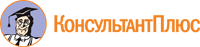 